University of Duhok CISCO Networking Academy (CNA)This academy is certified by CISCO and is the first to be established in any of Kurdistan's universities. The academy program started its first course (CCNA1) in October 12, 2006. CISCO has designed an entire course curriculum offering a comprehensive list of courses, each for duration of 42 hours. The CISCO Networking Academy Program is an e-learning model that delivers Web-based educational content, online assessment, student performance tracking, and instructor training and support, as well as preparation for industry standard certification. With a curriculum developed by educational and networking experts, the Networking Academy Program is offered by high schools, technical schools, colleges and universities, community-based organizations, and other academic programs, worldwide.The Networking Academy program provides educational institutions with leading-edge IT curricula and hands-on lab exercises to train a workforce that may attract highly desirable technological employers. Currently, the University of Duhok CISCO Networking Academy offers following courses CCNA Routing and Switching Course OverviewCourse Structure and SequencesMarket research and global employers have consistently indicated that the skills gap for general networking skills is shrinking, while the skills gap for essential networking technologies such as security, voice, and wireless, and for emerging technologies such as data center, cloud, and video, is growing. As a global leader in technology and networking, Cisco developed the new CCENT and CCNA Routing and Switching certifications and curriculum to remain aligned with the rapidly changing global job market and trends.The Cisco CCNA® Routing and Switching curriculum is designed for Cisco Networking Academy® course participants who are seeking entry-level jobs in the Information Communications Technology (ICT) industry or wish to keep pace with fast paced implementation of ICT in their industry. CCNA Routing and Switching provides an integrated and comprehensive coverage of networking topics, from fundamentals to advanced applications and services, while providing opportunities for hands-on practical experience and career skills development.   Course participants will be prepared to take the Cisco CCENT® certification exam after completing a set of two courses and the CCNA Routing and Switching certification* exam after completing a set of four courses. The curriculum also helps course participants develop essential skills and builds a foundation for success in networking-related careers. 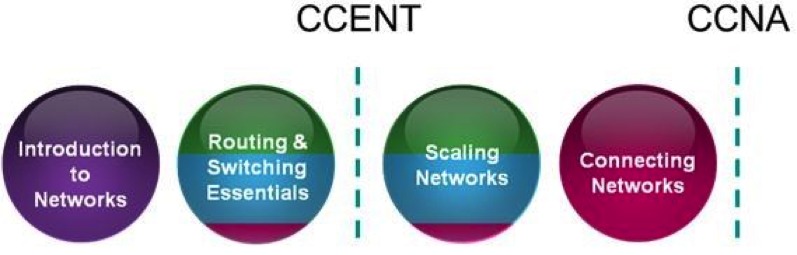 * Please note: Cisco retired all previous versions of CCNA Certification exams as of 2013-09-31 including CCNA Discovery and CCNA Exploration. CCNA1: Introduction to NetworksThis course introduces the architecture, structure, functions, components, and models of the Internet and other computer networks. The principles and structure of IP addressing and the fundamentals of Ethernet concepts, media, and operations are introduced to provide a foundation for the curriculum. By the end of the course, participants will be able to build simple LANs, perform basic configurations for routers and switches, and implement IP addressing schemes.  Participants who complete Introduction to Networks will be able to perform the following functions: Understand and describe the devices and services used to support communications in data networks and the Internet Understand and describe the role of protocol layers in data networks Understand and describe the importance of addressing and naming schemes at various layers of data networks in IPv4 and IPv6 environments Design, calculate, and apply subnet masks and addresses to fulfill given requirements in IPv4 and IPv6 networks Explain fundamental Ethernet concepts such as media, services, and operations Build a simple Ethernet network using routers and switches Use Cisco command-line interface (CLI) commands to perform basic router and switch configurations  Utilize common network utilities to verify small network operations and analyze data traffic Table 1. Introduction to Networks Course Outlines CCNA2: Routing and Switching EssentialsThis course describes the architecture, components, and operations of routers and switches in a small network. Participants learn how to configure a router and a switch for basic functionality. By the end of this course, participants will be able to configure and troubleshoot routers and switches and resolve common issues with RIPv1, RIPng, single area and multi-area OSPF, virtual LANs, and inter-VLAN routing in both IPv4 and IPv6 networks. Participants who complete the Routing and Switching Essentials course will be able to perform the following functions: Understand and describe basic switching concepts and the operation of Cisco switches Understand and describe the purpose, nature, and operations of a router, routing tables, and the route lookup process Understand and describe how VLANs create logically separate networks and how routing occurs between them Understand and describe dynamic routing protocols, distance vector routing protocols, and link-state routing protocols Configure and troubleshoot static routing and default routing (RIP and RIPng) Configure and troubleshoot an Open Shortest Path First (OSPF) network Understand, configure, and troubleshoot access control lists (ACLs) for IPv4 and IPv6 networks Understand, configure, and troubleshoot Dynamic Host Configuration Protocol (DHCP) for IPv4 and IPv6 networks Understand, configure, and troubleshoot Network Address Translation (NAT) operations Table 2. Routing and Switching Essentials Course Outlines CCNA3: Scaling NetworksThis course describes the architecture, components, and operations of routers and switches in larger and more complex networks. Participants learn how to configure routers and switches for advanced functionality. By the end of this course, participants will be able to configure and troubleshoot routers and switches and resolve common issues with OSPF, EIGRP, and STP in both IPv4 and IPv6 networks. Participants will also develop the knowledge and skills needed to implement a WLAN in a small-to-medium network. Participants who complete the Scaling Networks course will be able to perform the following functions: Understand, configure and troubleshoot enhanced switching technologies such as VLANs, Rapid Spanning Tree Protocol (RSTP), Per VLAN Spanning Tree Plus Protocol (PVST+), and EtherChannelUnderstand, configure, and troubleshoot first hop redundancy protocols (HSRP) in a switched network Understand, configure, and troubleshoot wireless routers and wireless clients Configure and troubleshoot routers in a complex routed IPv4 or IPv6 network using single-area OSPF, multiarea OSPF, and Enhanced Interior Gateway Routing Protocol (EIGRP) Manage Cisco IOS® Software licensing and configuration files Table 3. Scaling Networks Course Outline CCNA4: Connecting NetworksThis course discusses the WAN technologies and network services required by converged applications in a complex network. The course enables participants to understand the selection criteria of network devices and WAN technologies to meet network requirements. Participants learn how to configure and troubleshoot network devices and resolve common issues with data link protocols. Participants will also develop the knowledge and skills needed to implement virtual private network (VPN) operations in a complex network. Participants who complete the Connecting Networks course will be able to perform the following functions: Understand and describe different WAN technologies and their benefits Understand and describe the operations and benefits of virtual private networks (VPNs) and tunneling Understand, configure, and troubleshoot serial connections Understand, configure, and troubleshoot broadband connectionsUnderstand, configure, and troubleshoot tunneling operations Understand, configure, and troubleshoot Network Address Translation (NAT) operationsMonitor and troubleshoot network operations using syslog, SNMP, and NetFlowUnderstand and describe network architectures: Borderless networks Data centers and virtualizationCollaboration technology and solutionsTable 4. Connecting Networks Course Outline * For more information about CCNA Programs please visit the Cisco CCNA Routing and Switching certificationB) CCNA Security Course StructureThe CCNA® Security course provides a next step for individuals who want to enhance their CCNA-level skill set and help meet the growing demand for network security professionals. The curriculum provides an introduction to the core security concepts and skills needed for the installation, troubleshooting, and monitoring of network devices to maintain the integrity, confidentiality, and availability of data and devices. CCNA Security includes the following features:Participants develop an in-depth, theoretical understanding of network security principles as well as the tools and configurations available.The course emphasizes the practical application of skills needed to design, implement, and support network security.Hands-on labs help participants develop critical thinking and complex problem-solving skills.Packet Tracer simulation-based learning activities promote the exploration of networking security concepts and allow participants to experiment with network behavior and ask “what if” questions.Innovative assessments provide immediate feedback to support the evaluation of knowledge and acquired skills.Course OutlineTable 1. CCNA Security OutlineCourse GoalsExplain network threats, mitigation techniques, and the basics of securing a networkSecure administrative access on Cisco routersSecure administrative access with AAAImplement firewall technologies to secure the network perimeterConfigure IPS to mitigate attacks on the networkDescribe LAN security considerations and implement endpoint and Layer 2 security featuresDescribe methods for implementing data confidentiality and integrityImplement secure virtual private networksGiven the security needs of an enterprise, create and implement a comprehensive security policyImplement firewall technologies using the ASA to secure the network perimeter* For more information about CCNA Programs please visit the Cisco CCNA Security certificationChapterIntroduction to Networks1Exploring the Network2Configuring a Network Operating System3Network Protocols and Communications4Network Access5Ethernet 6Network Layer7Transport Layer 8IP Addressing 9Subnetting IP Networks10Application Layer 11It’s a NetworkChapterRouting and Switching Essentials1Introduction to Switched Networks2Basic Switching Concepts and Configuration3VLANs 4Routing Concepts5Inter-VLAN Routing 6Static Routing 7Routing Dynamically 8Single-Area OSPF9Access Control Lists 10DHCP 11Network Address Translation for IPv4ChapterScaling Networks1Introduction to Scaling Networks  2LAN Redundancy  3Link Aggregation  4Wireless LANs 5Mult-iarea OSPF 6Network Layer7EIGRP  8EIGRP Advanced Configurations and Troubleshooting  9IOS Images and Licensing  ChapterConnecting Networks1Hierarchical Network Design 2Connecting to the WAN3Point-to-Point Connections 4Frame Relay 5Broadband Solutions 6Static Routing 7Securing Site-to-Site Connectivity 8Monitoring the Network9 Troubleshooting the NetworkChapterCCNA Security1Modern Network Security Threats1.1Fundamental Principles of a Secure Network1.2Worms, Viruses and Trojan Horses1.3Attack Methodologies2Securing Network Devices2.1Securing Device Access and Files2.2Privilege Levels and Role-Based CLI2.3Monitoring Devices2.4Using Automated Features3Authentication, Authorization and Accounting (AAA)3.1Purpose of AAA3.2Configuring Local AAA3.3Configure Server-Based AAA4Implementing Firewall Technologies4.1Access Control Lists4.2Firewall Technologies4.3Context-Based Access Control4.4Zone-Based Policy Firewall5Implementing Intrusion Prevention5.1IPS Technologies5.2Implementing IPS6Securing the Local Area Network6.1Endpoint Security Considerations6.2Layer 2 Security Considerations6.3Wireless, VoIP and SAN Security Considerations6.4Configuring Switch Security6.5SPAN and RSPAN7Cryptography7.1Cryptographic Services7.2Hashes and Digital Signatures7.3Symmetric and Asymmetric Encryption8Implementing Virtual Private Networks8.1VPNs8.2IPSec VPN Components and Operation8.3Implementing Site-to-Site IPSec VPNs8.4Implementing a Remote Access VPN8.5Implementing SSL VPNs9Managing a Secure Network9.1Secure Network Lifecycle9.2Self-Defending Network9.3Building a Comprehensive Security Policy